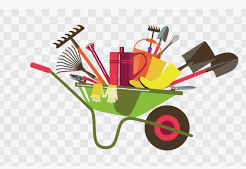 Warcop Parish Council are organising a tidy up of the Millennium Maze area and we are looking for volunteers to help us.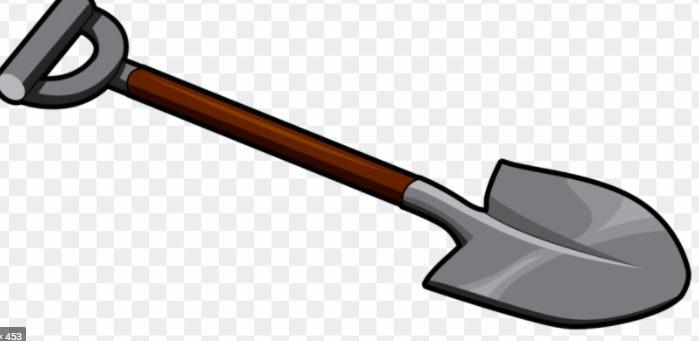 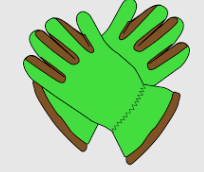 